2030 Mexico Holidays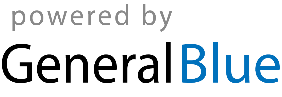 2030 - Mexico Calendar2030 - Mexico Calendar2030 - Mexico Calendar2030 - Mexico Calendar2030 - Mexico Calendar2030 - Mexico Calendar2030 - Mexico Calendar2030 - Mexico Calendar2030 - Mexico Calendar2030 - Mexico Calendar2030 - Mexico Calendar2030 - Mexico Calendar2030 - Mexico Calendar2030 - Mexico Calendar2030 - Mexico Calendar2030 - Mexico Calendar2030 - Mexico Calendar2030 - Mexico Calendar2030 - Mexico Calendar2030 - Mexico Calendar2030 - Mexico Calendar2030 - Mexico Calendar2030 - Mexico CalendarJanuaryJanuaryJanuaryJanuaryJanuaryJanuaryJanuaryFebruaryFebruaryFebruaryFebruaryFebruaryFebruaryFebruaryMarchMarchMarchMarchMarchMarchMarchSuMoTuWeThFrSaSuMoTuWeThFrSaSuMoTuWeThFrSa123451212678910111234567893456789131415161718191011121314151610111213141516202122232425261718192021222317181920212223272829303124252627282425262728293031AprilAprilAprilAprilAprilAprilAprilMayMayMayMayMayMayMayJuneJuneJuneJuneJuneJuneJuneSuMoTuWeThFrSaSuMoTuWeThFrSaSuMoTuWeThFrSa12345612341789101112135678910112345678141516171819201213141516171891011121314152122232425262719202122232425161718192021222829302627282930312324252627282930JulyJulyJulyJulyJulyJulyJulyAugustAugustAugustAugustAugustAugustAugustSeptemberSeptemberSeptemberSeptemberSeptemberSeptemberSeptemberSuMoTuWeThFrSaSuMoTuWeThFrSaSuMoTuWeThFrSa1234561231234567789101112134567891089101112131414151617181920111213141516171516171819202121222324252627181920212223242223242526272828293031252627282930312930OctoberOctoberOctoberOctoberOctoberOctoberOctoberNovemberNovemberNovemberNovemberNovemberNovemberNovemberDecemberDecemberDecemberDecemberDecemberDecemberDecemberSuMoTuWeThFrSaSuMoTuWeThFrSaSuMoTuWeThFrSa1234512123456767891011123456789891011121314131415161718191011121314151615161718192021202122232425261718192021222322232425262728272829303124252627282930293031Jan 1	New Year’s DayFeb 4	Constitution Day (day off)Feb 5	Constitution DayMar 18	Benito Juárez’s birthday (day off)Mar 21	Benito Juárez’s birthdayApr 18	Maundy ThursdayApr 19	Good FridayMay 1	Labour DayMay 10	Mother’s DaySep 16	Independence DayNov 2	All Souls’ DayNov 18	Revolution Day (day off)Nov 20	Revolution DayDec 1	Change of Federal GovernmentDec 12	Day of the Virgin of GuadalupeDec 25	Christmas Day